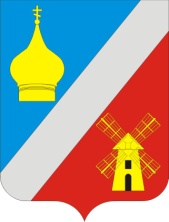 АДМИНИСТРАЦИЯФедоровского сельского поселенияНеклиновского района Ростовской областиРАСПОРЯЖЕНИЕ16 января 2017г.           		   №  3                             	    с. ФедоровкаОб утверждении плана-графика закупок товаров, работ, услуг для обеспечения нужд Федоровского сельского поселения на 2017 год             В целях реализации Федерального закона   от  05.04.2013 г. г. № 44 – ФЗ «О  контрактной системе в сфере закупок товаров, работ, услуг для обеспечения государственных и муниципальных нужд» и  требованиям, установленных к форме такого плана (Приказ Министерства экономического развития Российской Федерации и Федерального казначейства от 27 декабря 2011 года № 761/20н «Об утверждении порядка размещения на официальном сайте планов-графиков размещения заказов на поставки товаров, выполнение работ, оказание услуг для нужд заказчиков  и формы планов-графиков размещения заказов на поставки товаров, выполнение работ, оказание услуг для нужд заказчиков»)1.   Утвердить «План - график закупок товаров, работ, услуг для обеспечения  нужд Федоровского сельского поселения на 2017 год» (Приложение № 1). 2. Разместить, план-график на официальном сайте Российской Федерации в информационно-телекоммуникационной сети «Интернет» по адресу: www.zakupki.gov.ru 3. Разместить, распоряжение  на официальном сайте Администрации Федоровского сельского поселения в информационно-телекоммуникационной сети «Интернет» по адресу: http://fеdorоvskoe-sp.ru/.4. Контроль за исполнением данного приказа оставляю за собой.Глава администрацииФедоровского сельского поселения                                        О.В. Фисакова